   Thanks!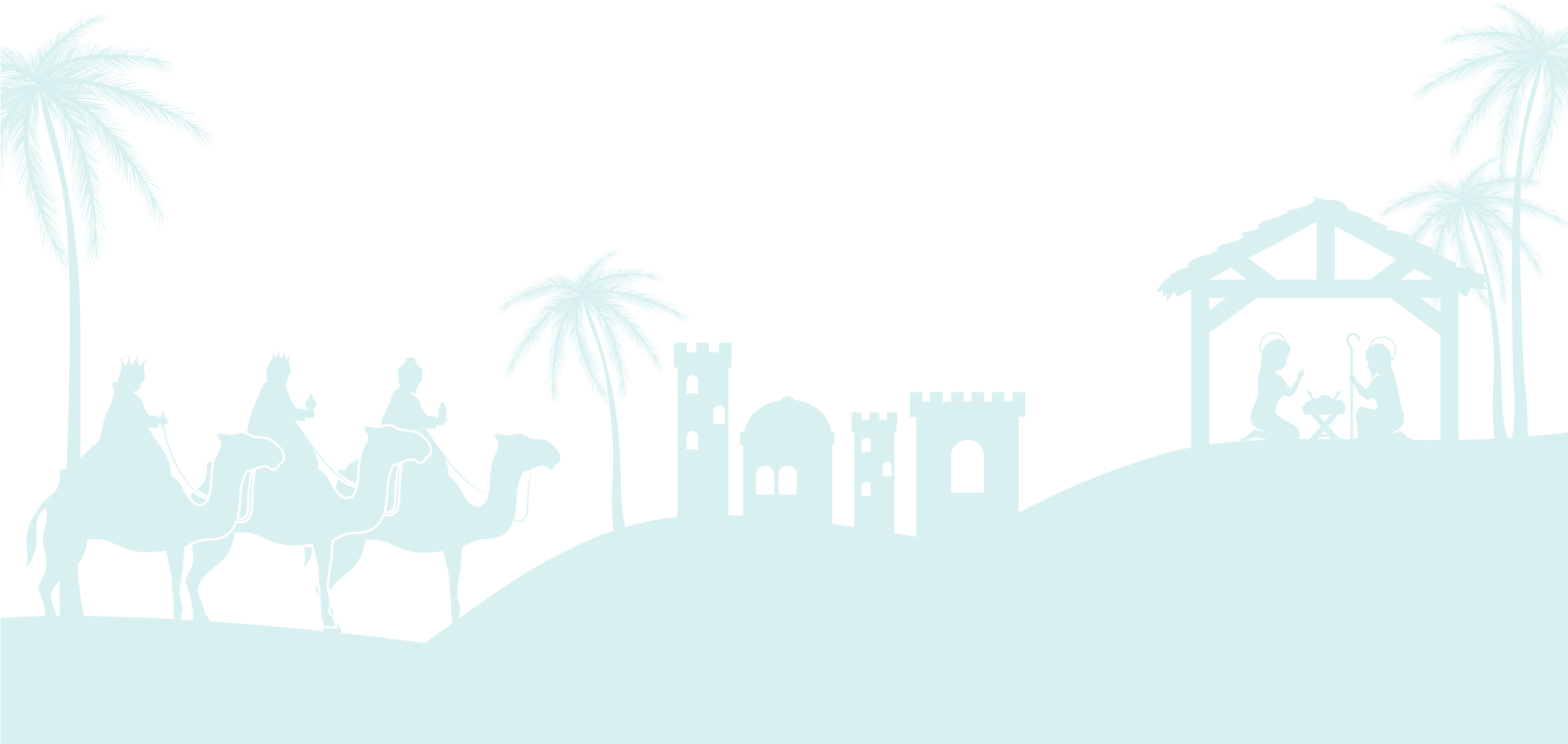 We wish you a happy year 2022.Thank you for helping us make the dream of a new world come true. May we, like Mary, continue to protect the fragility of many people, encouraging them to be the protagonists of their lives..EducationSchool classes: In September 2020 we began face-to-face classes with primary and secondary students. As of September 2021, with the majority of families vaccinated, we achieved full assistance.Primary school for adults: The agreement was held throughout the year, and in this context of a pandemic, face-to-face classes were given once a week to accompany adults in their learning. Food assistance continues to be provided once a month to enrolled students. In the month of December, two graduated.Adult High School: 28 students were received. A great event, for being the first promotion based in La Nazarena. 13 of them finished with a trade in Gastronomy and 15 in Computer Science.Orchestra students                                                                     Student graduated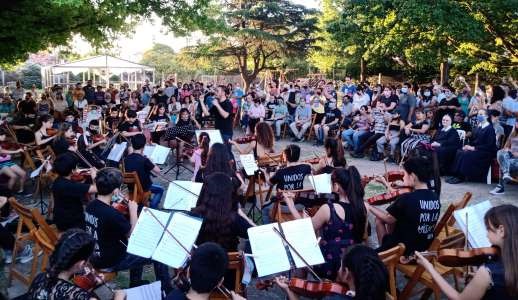 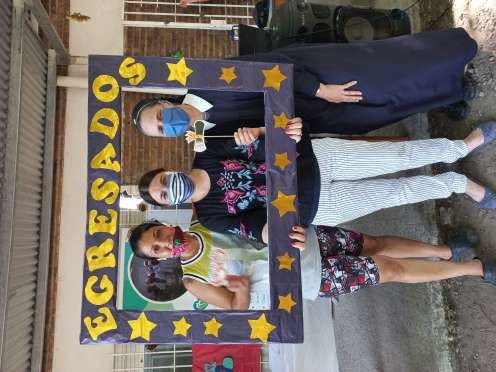 Sacraments and formation in values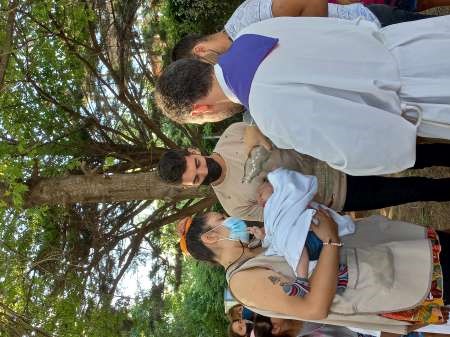 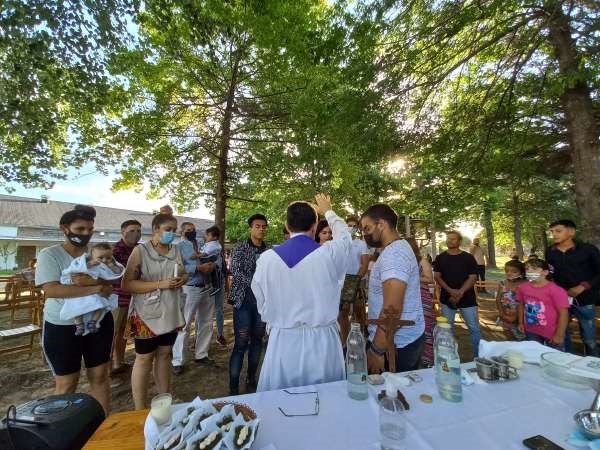 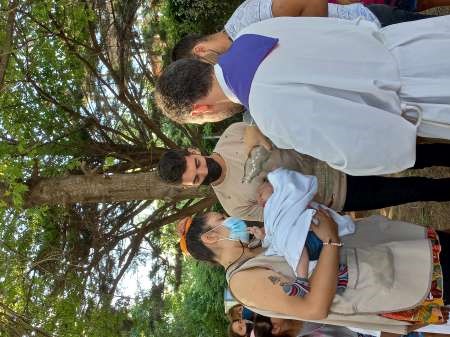 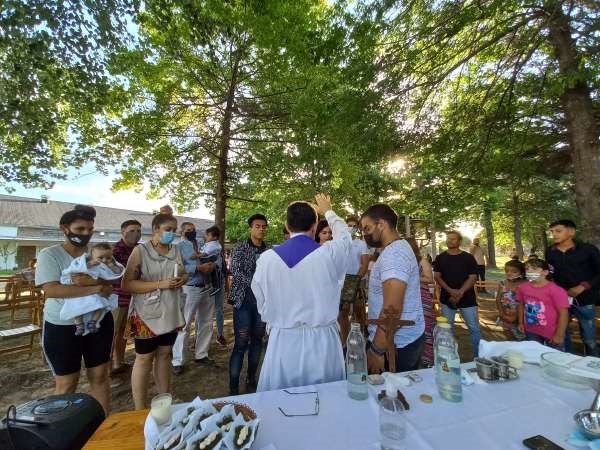 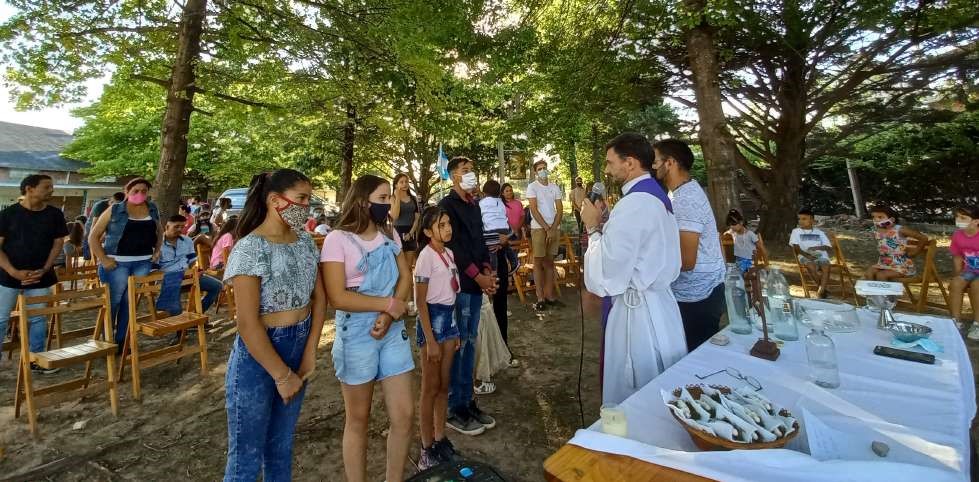 *BaptismsHealthPsychological and psychiatric care (virtual and face-to-face)Primary health care: We accompany the 40 families who attend the La Nazarena human development center and their family group in matters inherent to the health area (including some families who do not attend daily). Showers are used by families throughout the week. Plastic filled bottles: We continue to raise awareness about recycling and a more sustainable environment, that is why we collect bottles and transfer them to an eco point.Students who carried out in our center the sowing, care and harvest of the crops of: bell pepper, celery, onion, chard, lettuce, broccoli, tomato, beet and many more. They made scent plant boxes out of repurposed wood, which were used with scent plants..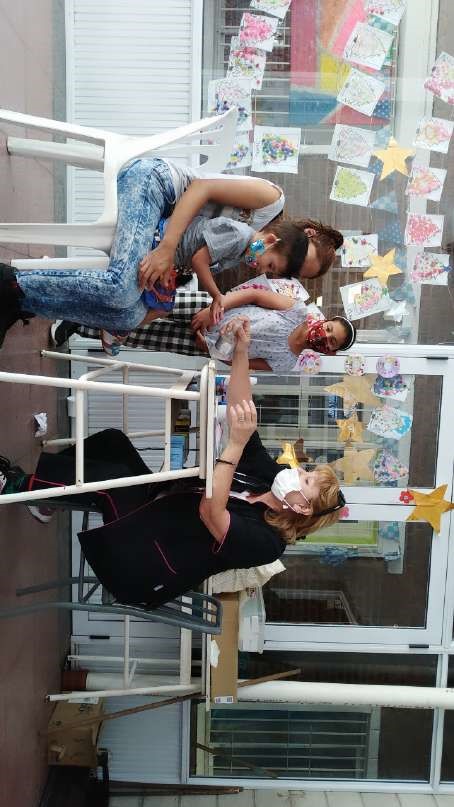 * Families from the center attending the periodic medical check-upAccompaniment	2021	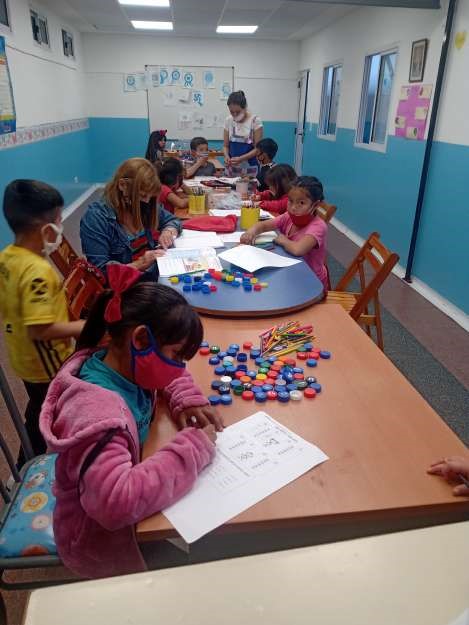 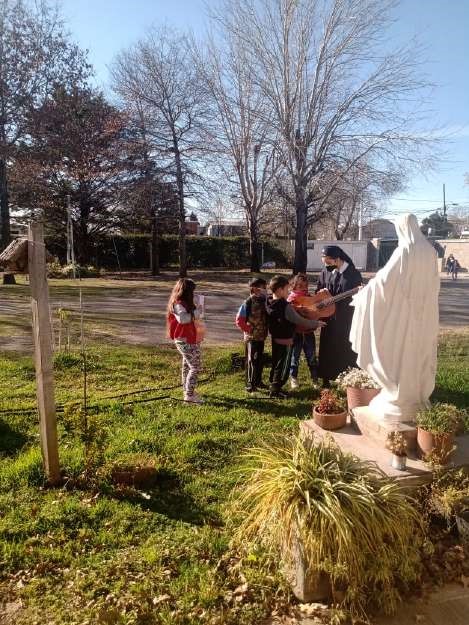 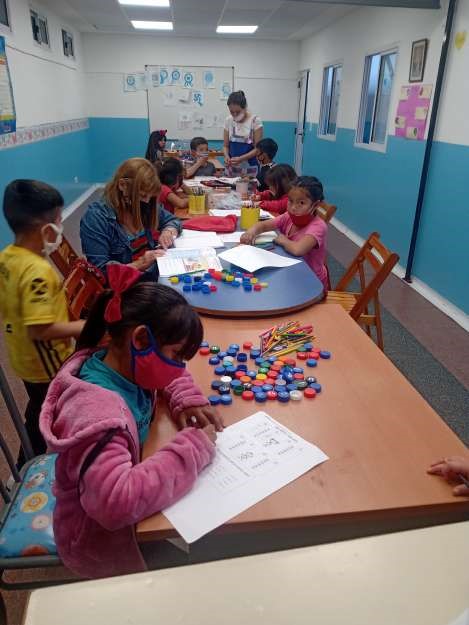 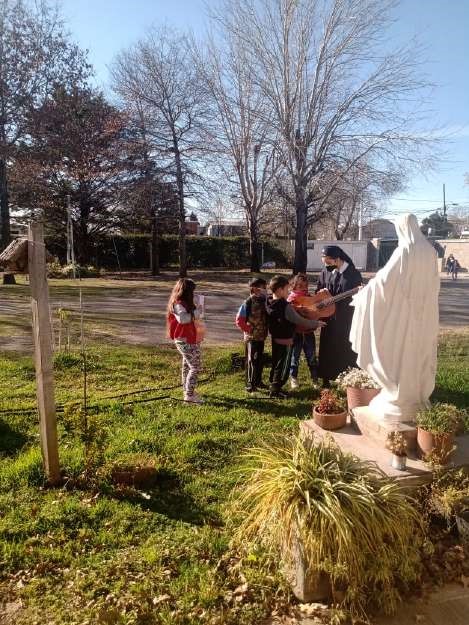 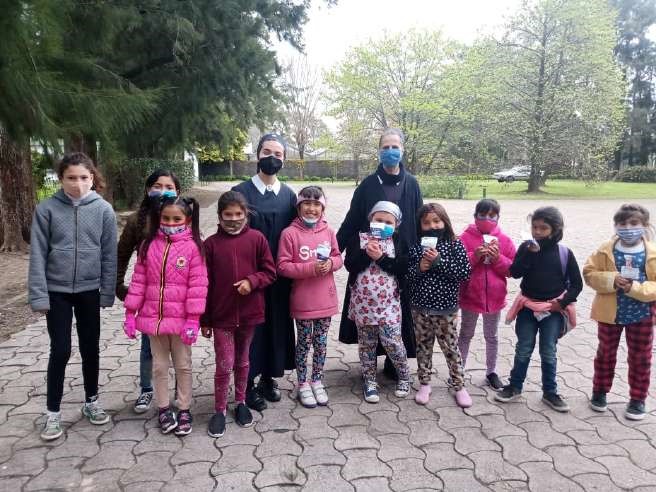 *Asignaturas que se dictan en forma presencial con estricto protocoloWorkshops(Participants) 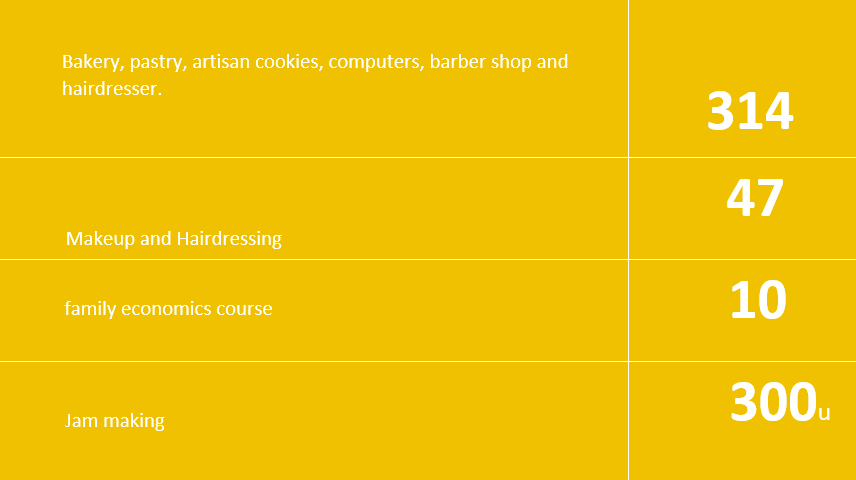 Catering for 140 people.Preparation of 300 jams.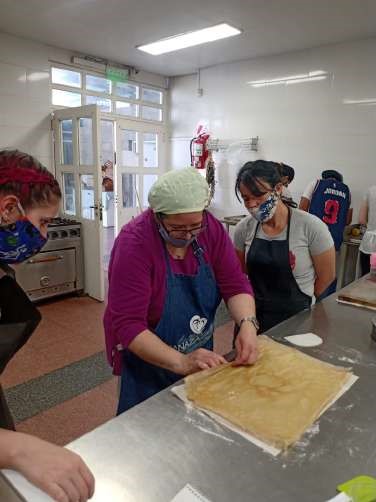 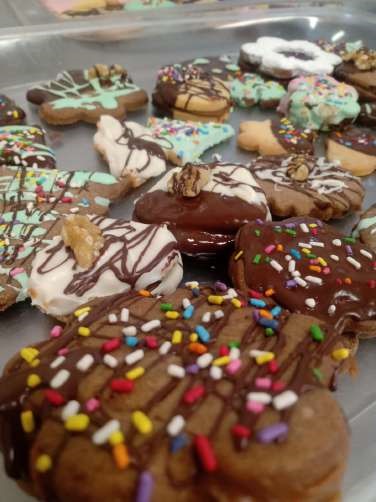 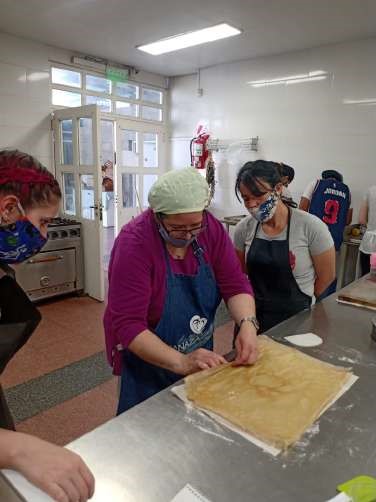 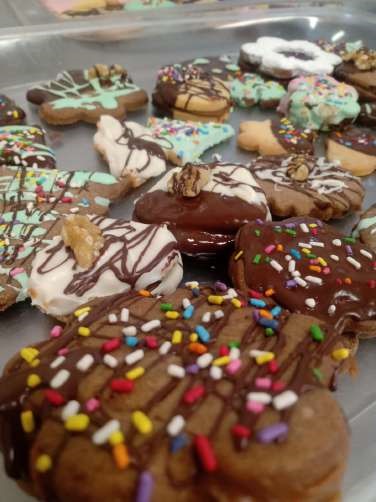 *Pastry course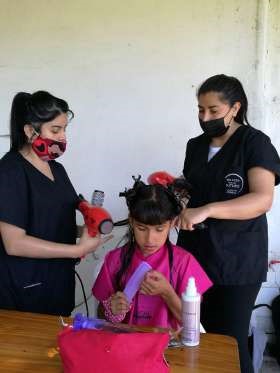 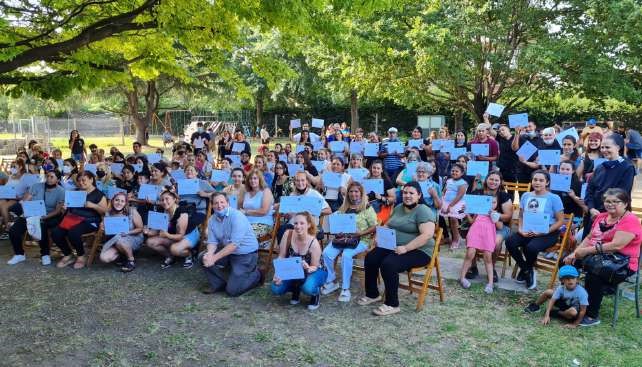 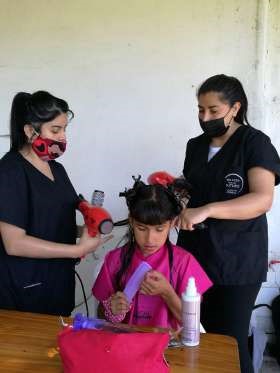 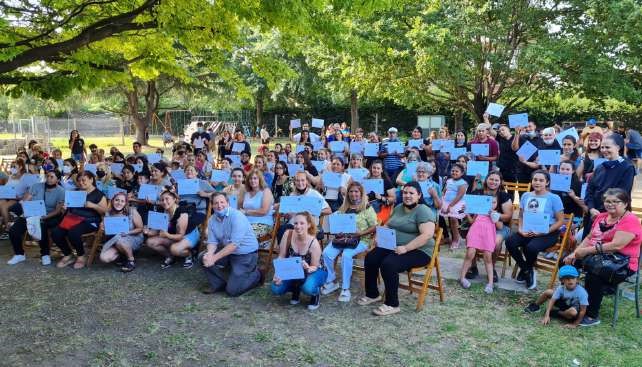 *Delivery of diplomas from Fundación Educando courses	Our Allies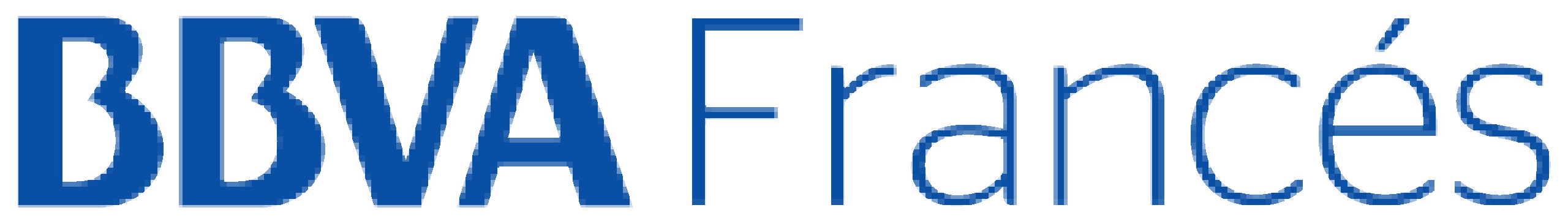 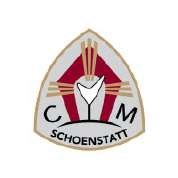 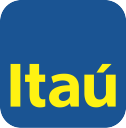 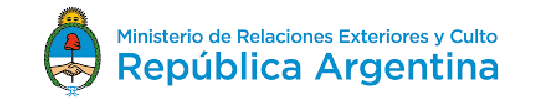 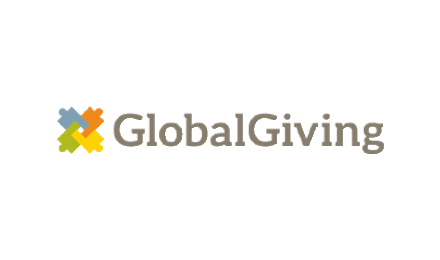 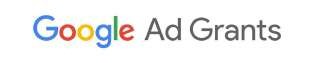 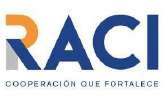 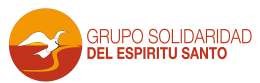 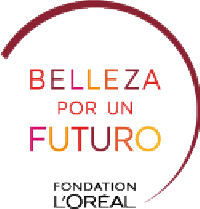 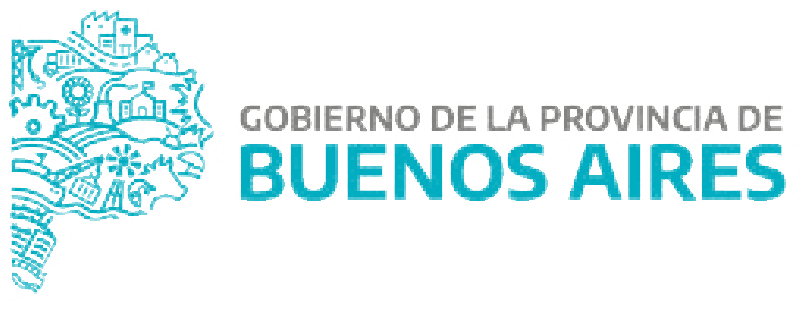 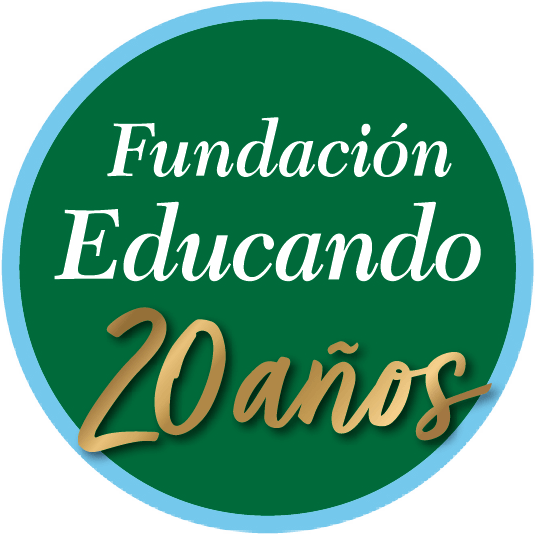 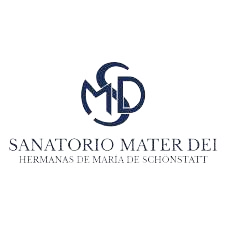 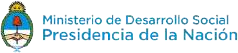 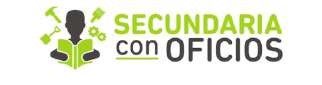 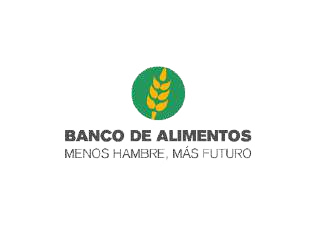 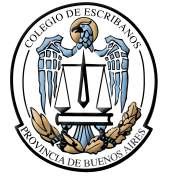 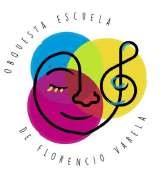 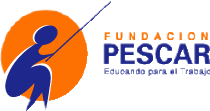 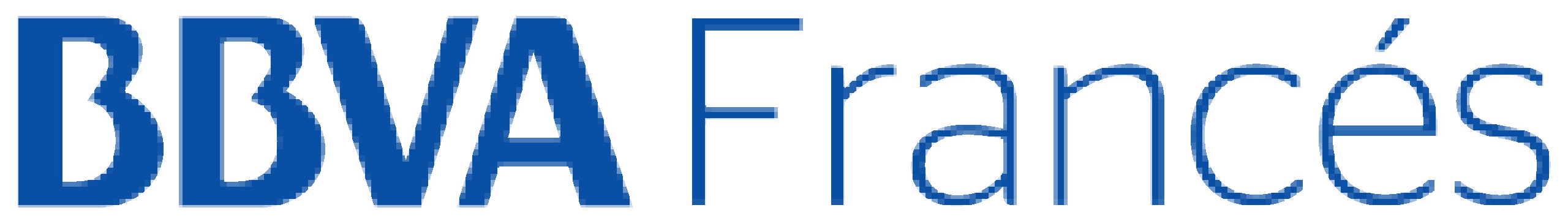 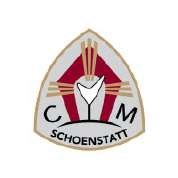 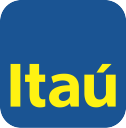 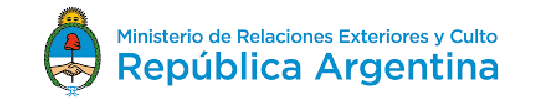 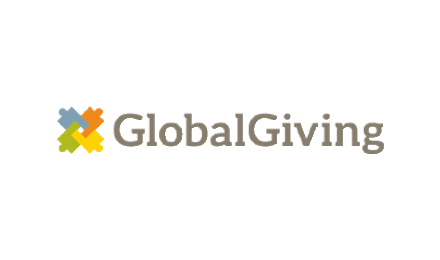 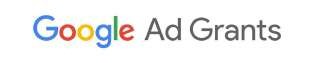 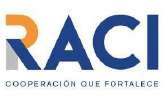 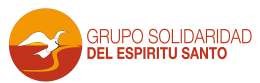 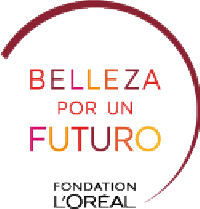 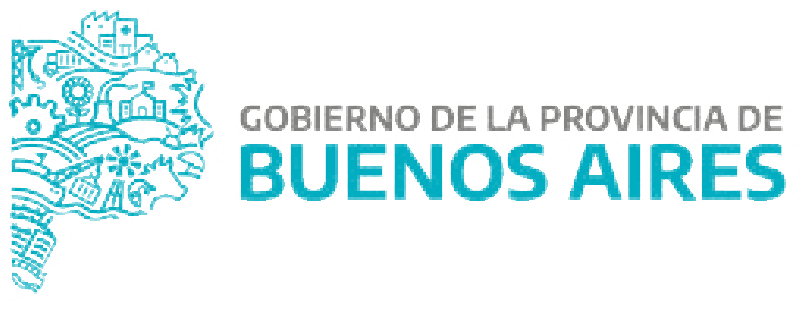 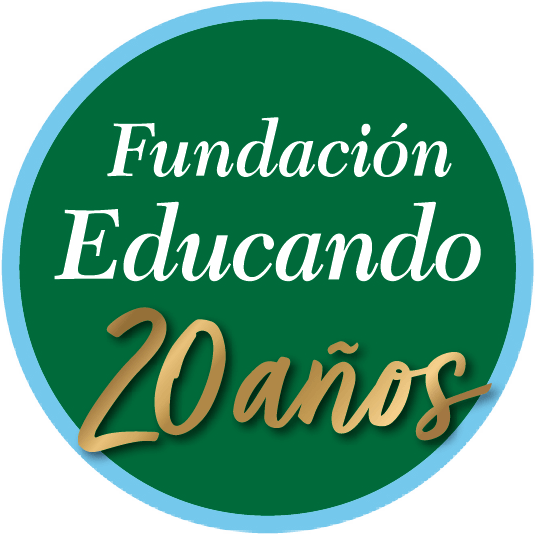 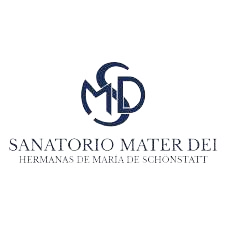 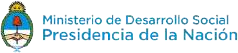 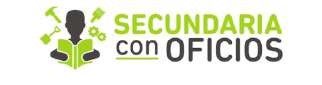 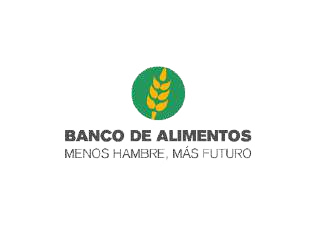 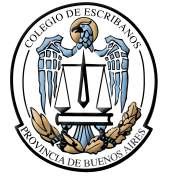 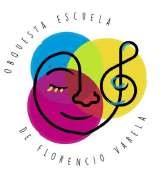 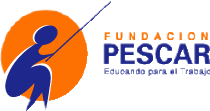 La Nazarena TeamLegal representative: Sister María Paz Baltar RodríguezDirector: Sister María Del Carmen Sörös Coordinator: Sonia Mabel RiveroVolunteer advisor committee: Analía Bestani, Mabel Cedro,Isabel Bestani, Silvana Frías, Taira Peña, Claudio Nicolini	LaNazarenaSchoenstatt		centrolanazarena	 +54 9 11 6467-4222		www.lanazarena.org.arFamilies who are financially helped to make trips by public transport to carry out health procedures30Delivery of food bags and cleaning kits175Families attend the dining room and the activities proposed by the center every day32Subjects taught in person under strict protocol11Families benefited by La Nazarena in social programs02Enrollment in programs: the companions help families in the process of enrollment in provincial programs. Thanks to this, two families from La Nazarena managed to expand their house. Enrollment in programs: the companions help families in the process of enrollment in provincial programs. Thanks to this, two families from La Nazarena managed to expand their house. Educating Foundation: 314 students were trained during the year and received their diplomas .Beauty for a future  (L’Oréal y Pescar foundation):Between 2019 and 2020, 88 people graduated from La Nazarena.From this number, currently:67.4% are employed.47.67% work in the beauty industry.Micro-enterprises:Educating Foundation: 314 students were trained during the year and received their diplomas .Beauty for a future  (L’Oréal y Pescar foundation):Between 2019 and 2020, 88 people graduated from La Nazarena.From this number, currently:67.4% are employed.47.67% work in the beauty industry.Micro-enterprises: